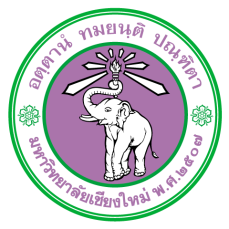 Adverse Event Report FormResearch Project Title        Research Project Code   Research Project Leader    Status         Affiliation     Telephone Number      e-Mail  Please specify the type of adverse event	Serious Adverse Event: SAE  and research participant died	Serious Adverse Event: SAE  but no research participant died or endanger 	Suspected Unexpected Serious Adverse Reactions: SUSARs  and research participant died  	Suspected Unexpected Serious Adverse Reactions: SUSARs but no research participant died or endanger	Please specify the details of adverse event (please attach supporting documents / evidence to report the adverse event)Signature...........................................................Research Project Leader              ()    Date  